לתכנית "ניצוץ " בירושלים לליווי חיילות וחיילים במצבי סיכון  דרוש/ה מלווהתכנית ניצוץ מיועדת להכין וללוות חיילות וחיילים במצבי סיכון לשרות משמעותי ולשילוב מיטבי בחברה. התכנית מציעה מענה מותאם ומקיף לצעיר/ה ומשפחתו, למכלול הצרכים והאתגרים בחיים האזרחיים ובשירות הצבאי )כגון דיור, השכלה, מיצוי זכויות, קשר עם מפקדים, תנאי שירות ועוד(, משלב טרום הגיוס ועד השחרור . 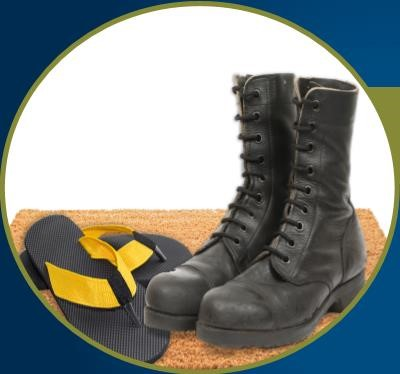 תחומי אחריות:  ליווי פרטני, משפחתי וקבוצתי של חיילים וחיילות משלב טרום השרות במצבי סיכון בתהליך הגיוס לצה"ל  יישום תכנית פעולה אישית לכל צעיר/ה בשותפות עם הרכז/ת העירוני של התכנית העברת פעילויות קבוצתיות בנושאים רלוונטיים בהתאם לתכנית שתקבע  תיעוד שוטף במערכת המידע של התוכנית דרישות התפקיד:  תואר ראשון בתחום רלוונטי או לימודים בשנה ג ' ניסיון בעבודה עם צעירות וצעירים במצבי סיכון נכונות לעבודה בשעות אחה"צ וערב ועבודת שטח יכולות בין אישיות גבוהות, יחסי אנוש מעולים, יכולת עבודה בתנאי לחץ וסביבה משתנהיתרון- היכרות עם המערכת הצבאית/ שירות משמעותי בצה"להתוכנית בהובלת משרד הרווחה והשירותים החברתיים ובשיתוף ג'וינט-אשלים, המוסד לביטוח לאומי וצה"ל. ההעסקה הינה באמצעות החברה העירונית "אריאל". התפקיד הינו ב- 75% משרה (תיתכן גמישות)קו"ח יש לשלוח לכתובת:  MekRonit@jerusalem.muni.il